Dual Registration Agreement(for players between the L&DCC and the S&D ACL)PLAYER………………………………………………………………………………………………………………………………..PARENT CLUB ……………………………………………………………………………………………………………………LOANEE CLUB ……………………………………………………………………………………………………………..The above player is to be included in the Dual Registration scheme between the two leagues(subject to the terms of the Agreement signed on 12 September 2017).Written permission must be obtained from the parent club holding the players registration (Rule 12.1 of the LDCC Rules and Regulations)Permission i s sought from the Parent ClubPermission is authorised / Not authorised * (please delete as applicable)Name……………………………………………………………………………………………………………..…………Signature ………………………………………………………………………………………………..(Position in club) ……………………………………………………………………………………………….Date ……………………………………………………………………………………………………………………			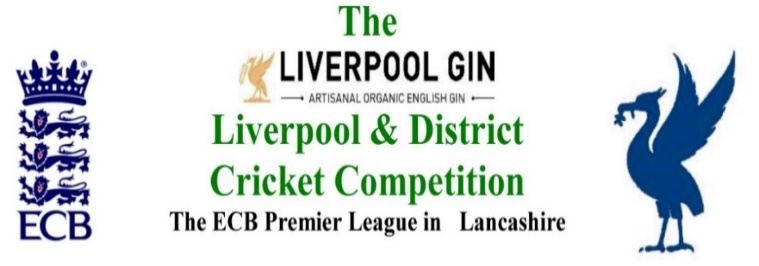 THESOUTHPORT & DISTRICT AMATEUR CRICKET LEAGUE